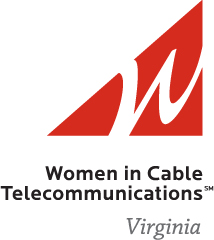 WICT Virginia Chapter500 Shentel WayEdinburg, VA 22824DATE:5/10/2016INVOICE #:WICTVAMentee2016-13Debbie KlokerDUE DATE:due upon receiptCox Commuincations1341 Crossways Blvd., Chesapeake, VA 23320INVOICEINVOICEINVOICEDESCRIPTIONDESCRIPTIONAMOUNTWICT VA Mentoring ProgramWICT VA Mentoring Program$200TOTAL DUE   $                          200.00 If you have any questions concerning this invoice, contact:  Sarah Fromme - 540-984-3273 or sarah.fromme@emp.shentel.comIf you have any questions concerning this invoice, contact:  Sarah Fromme - 540-984-3273 or sarah.fromme@emp.shentel.comIf you have any questions concerning this invoice, contact:  Sarah Fromme - 540-984-3273 or sarah.fromme@emp.shentel.com